Lesson 17 Practice ProblemsUse a protractor to try to draw each triangle. Which of these three triangles is impossible to draw?A triangle where one angle measures  and another angle measures A triangle where one angle measures  and another angle measures A triangle where one angle measures  and another angle measures A triangle has an angle measuring , an angle measuring , and a side that is 6 units long. The 6-unit side is in between the  and  angles.Sketch this triangle and label your sketch with the given measures.How many unique triangles can you draw like this?A triangle has sides of length 7 cm, 4 cm, and 5 cm. How many unique triangles can be drawn that fit that description? Explain or show your reasoning.A triangle has one side that is 5 units long and an adjacent angle that measures . The two other angles in the triangle measure  and . Complete the two diagrams to create two different triangles with these measurements.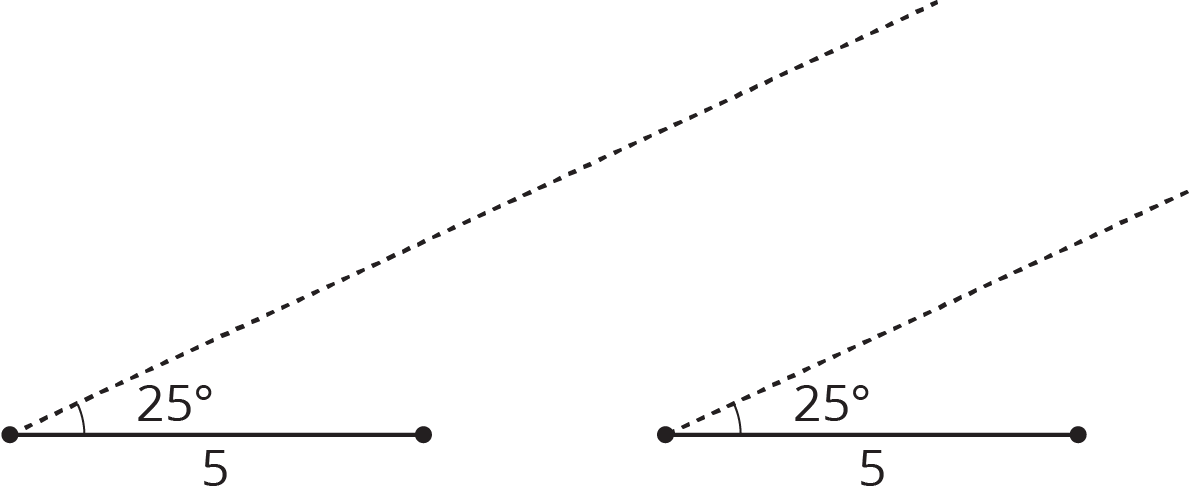 Is it possible to make a triangle that has angles measuring 90 degrees, 30 degrees, and 100 degrees? If so, draw an example. If not, explain your reasoning.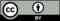 © CC BY Open Up Resources. Adaptations CC BY IM.